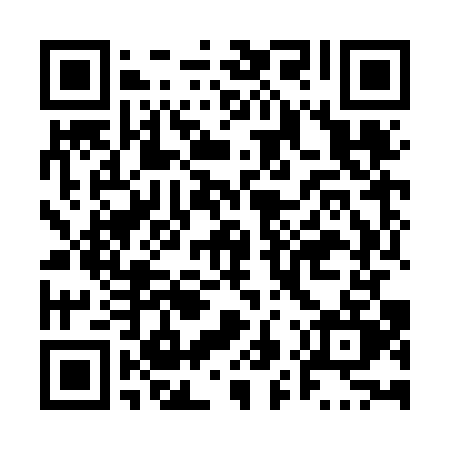 Prayer times for Biscayan Cove, Newfoundland and Labrador, CanadaWed 1 May 2024 - Fri 31 May 2024High Latitude Method: Angle Based RulePrayer Calculation Method: Islamic Society of North AmericaAsar Calculation Method: HanafiPrayer times provided by https://www.salahtimes.comDateDayFajrSunriseDhuhrAsrMaghribIsha1Wed4:005:4312:586:028:149:572Thu3:585:4112:586:028:169:593Fri3:565:3912:586:038:1710:014Sat3:545:3812:586:048:1910:035Sun3:515:3612:586:058:2010:066Mon3:495:3512:586:068:2110:087Tue3:475:3312:586:078:2310:108Wed3:455:3212:586:078:2410:129Thu3:425:3012:586:088:2510:1410Fri3:405:2912:586:098:2710:1611Sat3:385:2812:586:108:2810:1812Sun3:365:2612:586:118:2910:2013Mon3:345:2512:586:118:3110:2214Tue3:325:2412:586:128:3210:2415Wed3:305:2212:586:138:3310:2716Thu3:285:2112:586:148:3510:2917Fri3:265:2012:586:148:3610:3118Sat3:245:1912:586:158:3710:3319Sun3:225:1812:586:168:3810:3520Mon3:205:1712:586:168:3910:3721Tue3:185:1612:586:178:4110:3922Wed3:165:1512:586:188:4210:4123Thu3:145:1412:586:198:4310:4324Fri3:125:1312:586:198:4410:4525Sat3:115:1212:586:208:4510:4726Sun3:095:1112:586:218:4610:4927Mon3:075:1012:586:218:4710:5128Tue3:065:0912:596:228:4810:5229Wed3:045:0812:596:228:4910:5430Thu3:035:0812:596:238:5010:5531Fri3:035:0712:596:248:5110:55